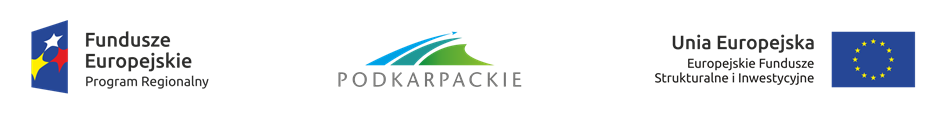                                                                                                            Załącznik nr 6 do SIWZZAMAWIAJĄCY:	Muzeum w Przeworsku Zespół Pałacowo – Parkowy	ul. Park 2, 37-200 Przeworskwoj. podkarpackie                                                                                                                     WYKONAWCA:__________________________________________(pełna nazwa/firma, adres,                              Przedmiot zamówienia:                                       Roboty budowlane oraz prace konserwatorskie na terenie Muzeum w Przeworsku Zespół Pałacowo Parkowy pn. „Głęboka modernizacja energetyczna budynku Pałacu Lubomirskich w Przeworsku oraz budowa farmy fotowoltaicznej”.  W imieniu: __________________________________________________________________________________( wpisać nazwę Podmiotu, na zasobach którego polega Wykonawca)Zobowiązuję się do oddania swoich zasobów_________________________________________________________________________________(określenie zasobu – zdolność techniczna, zdolność zawodowa)do dyspozycji Wykonawcy:__________________________________________________________________________________(wpisać nazwę Wykonawcy)przy wykonywaniu zamówienia pn.: Roboty budowlane oraz prace konserwatorskie na terenie Muzeum w Przeworsku Zespół Pałacowo Parkowy pn. „Głęboka modernizacja energetyczna budynku Pałacu Lubomirskich w Przeworsku oraz budowa farmy fotowoltaicznej”.  oświadczam, iż:udostępniam Wykonawcy ww. zasoby, w następującym zakresie:……………………………………………………………………………………………………………sposób wykorzystania udostępnionych przeze mnie zasobów będzie następujący:……………………………………………………………………………………………………………zakres mojego udziału przy wykonywaniu zamówienia będzie następujący:……………………………………………………………………………………………………………okres mojego udziału przy wykonywaniu zamówienia będzie następujący:……………………………………………………………………………………………………………udostępniając wykonawcy zdolności w postaci wykształcenia, kwalifikacji zawodowych lub doświadczenia będę realizował roboty budowlane, których dotyczą  udostępnione zdolności:TAK*/NIE *__________________________, dnia ______ 2017r.     		________________________________                                                                       (podpis i pieczęć osoby upoważnionej po stronie podmiotu udostępniającego zasoby)UWAGA:Zamiast niniejszego Formularza można przedstawić inne dokumenty, w szczególności:pisemne zobowiązanie podmiotu, o którym mowa w art. 22a ustawy Pzpdokumenty dotyczące:zakresu dostępnych wykonawcy zasobów innego podmiotu;sposobu wykorzystania zasobów innego podmiotu, przez Wykonawcę przy wykonywaniu zamówienia publicznego;zakresu i okresu udziału innego podmiotu przy wykonywaniu zamówienia;czy podmiot, na zdolnościach którego wykonawca polega w odniesieniu do warunków udziału w postępowaniu dotyczących wykształcenia, kwalifikacji zawodowych lub doświadczenia, zrealizuje roboty budowalne, których wskazane zdolności dotyczą.______________________________* - niepotrzebne skreślić.(Nazwa podmiotu oddającego potencjał)ZOBOWIĄZANIE PODMIOTU TRZECIEGOdo oddania do dyspozycji Wykonawcy niezbędnych zasobów na okres korzystania z nich przy wykonywaniu zamówienia